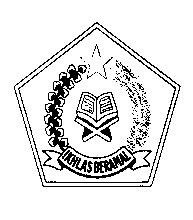 SURAT PERJALANAN DINAS (SPD)	*) Coret yang tidak perluDikeluarkan di     : BengkuluPada tanggal       :       Juni  2013---------------------------------------------------------Pejabat Pembuat KomitmenDrs. H. LapulangiNIP. 19630706 199805 1 0011Pejabat Pembuat Komitmen: Drs. H. Lapulangi: Drs. H. Lapulangi2Nama/NIP Pegawai yang Melaksanakan Perjalanan Dinas: : 3Pangkat dan GolonganJabatan / InstansiTingkat Biaya Perjalanan Dinasa. b. c. a. b. c. 4Maksud Perjalanan Dinas: : 5Alat Angkutan yang dipergunakan: Mobil: Mobil6Tempat BerangkatTempat Tujuan: : : : 7Lamanya Perjalanan DinasTanggal BerangkatTanggal harus kembali/ tiba di tempat baru *)a.  3 harib.  03 Juni 2013c.   05 Juni 2013a.  3 harib.  03 Juni 2013c.   05 Juni 20138Pengikut  :          NamaTanggal LahirKeterangan1.9Pembenanan Anggarana. Instansib. Akun: Setjen Kanwil Kemenag Provinsi Bengkulu               : 2106.001.001.011.52 : Setjen Kanwil Kemenag Provinsi Bengkulu               : 2106.001.001.011.52 10Keterangan Lain-lain::Berangkat dari         	: Bengkulu(Tempat kedudukan) 	: Pada tanggal	:         Juni 2013				Ke 	:  Kepala Kemenag Kab./Kota………..NIP. …				NIP. 19590525 199703 1 001II. 	Tiba 	:                                                 Pada Tanggal	:         Juni 2013	 Pejabat Pembuat Komitmen (PPK)			( ...........................................................)	NIP. Berangkat dari 	: Ke	: Pada tanggal 	:         Juni 2013Pejabat Pembuat Komitmen (PPK) ( ...........................................................)NIP.III. 	Tiba 	:                                                     Pada Tanggal	:  	 Kepala 			( ...........................................................)		NIP.Berangkat dari 	:Ke		:Pada tanggal 	:Kepala ( ...........................................................)NIP.IV. 	Tiba 	:                                                     Pada Tanggal	:  	 Kepala 			( ...........................................................)		NIP.Berangkat dari 	:Ke		:Pada tanggal 	:Kepala ( ...........................................................)NIP.V. 	Tiba 	:                                                     Pada Tanggal	:  	 Kepala 			( ...........................................................)	NIP.	Berangkat dari 	:Ke		:Pada tanggal 	:Kepala ( ...........................................................)NIP.	VI. 	Tiba 		:                                                     	Pada Tanggal	:  	 	Kepala Kemenag Kab./Kota			……….	NIP ….Telah diperiksa dengan keterangan bahwa perjalanan tersebut di atas benar dilakukan atas perintahnya dan semata-mata untuk kepentingan jabatan dalam waktu yang sesingkat-singkatnya Pejabat Pembuat KomitmenDrs. H. Lapulangi	NIP. . 19630706 199805 1 001	VII. 	Catatan Lain-lainVII. 	Catatan Lain-lainVIII. Perhatian 	Pejabat yang berwenang menerbitkan SPPD. Pegawai yang melakukan perjalanan dinas, para pejabat yang mengesahkan tanggal berangkat/tiba serta bendaharawan bertanggung jawab berdasarkan peraturan-peraturan keuangan apabila Negara menderita rugi akibat kesalahan, kelalaian dan kealpaanVIII. Perhatian 	Pejabat yang berwenang menerbitkan SPPD. Pegawai yang melakukan perjalanan dinas, para pejabat yang mengesahkan tanggal berangkat/tiba serta bendaharawan bertanggung jawab berdasarkan peraturan-peraturan keuangan apabila Negara menderita rugi akibat kesalahan, kelalaian dan kealpaan